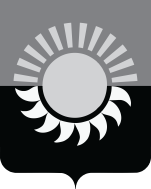 РОССИЙСКАЯ ФЕДЕРАЦИЯКемеровская область – Кузбасс Муниципальное образование – Осинниковский городской округАдминистрация Осинниковского городского округаПОСТАНОВЛЕНИЕ23.12.2021                                                                           № 1318-нпО внесении изменений в постановление администрации Осинниковского городского округа от 24.12.2020 № 962-нп «Об утверждении административного регламента предоставления муниципальной услуги «Прием заявлений о зачислении в муниципальные образовательные учреждения, реализующие основную образовательную программу дошкольного образования (детские сады), а также постановка на соответствующий учет»На основании Федерального закона от 27.07.2010 г. № 210-ФЗ «Об организации предоставления государственных и муниципальных услуг», Федерального закона от 06.10.2003 № 131-ФЗ «Об общих принципах организации местного самоуправления в Российской Федерации» с целью типизации муниципальных  услуг в Кемеровской области - Кузбассе:1. Внести в постановление администрации Осинниковского городского округа от 24.12.2020 № 962-нп «Об утверждении административного регламента предоставления муниципальной услуги «Прием заявлений о зачислении в муниципальные образовательные учреждения, реализующие основную образовательную программу дошкольного образования (детские сады), а также постановка на соответствующий учет» следующие изменения:1.1. В приложении к постановлению «Административный регламент предоставления муниципальной услуги «Прием заявлений о зачислении в муниципальные образовательные учреждения, реализующие основную образовательную программу дошкольного образования (детские сады), а также постановка на соответствующий учет»:1.1.1 Подпункт 1.2. изложить в следующей редакции: «1.2. Круг заявителей.Заявителями муниципальной услуги являются граждане Российской  Федерации, иностранные граждане, лица без гражданства, являющиеся  родителями  (законными  представителями) детей дошкольного возраста от 2 месяцев».1.1.2. Подпункт 2.4. изложить в следующей редакции: «2.4. Максимальный срок предоставления муниципальной составляет 3 дня со дня регистрации письменного заявления». 1.1.3. Подпункт 2.5. изложить в следующей редакции:«2.5. Перечень нормативных правовых актов, регулирующих предоставление муниципальной услуги.федеральный закон от 29.12.2012 № 273-ФЗ «Об образовании в Российской Федерации»; федеральный закон от 24.07.1998 № 124-ФЗ «Об основных гарантиях прав ребенка в Российской Федерации»;федеральный закон от 27.07.2010 № 210-ФЗ «Об организации предоставления государственных и муниципальных услуг»; федеральный закон от 02.05.2006 № 59-ФЗ «О порядке рассмотрения обращений граждан Российской Федерации»; федеральный закон от 27.07.2006 № 152-ФЗ «О персональных данных»;федеральный закон от 06.04.2011 № 63-ФЗ «Об электронной подписи»; постановление Правительства Российской Федерации от 16.08.2012 № 840 «О порядке подачи и рассмотрения жалоб на решения и действия (бездействие) федеральных органов исполнительной власти и их должностных лиц, федеральных государственных служащих, должностных лиц государственных внебюджетных фондов Российской Федерации, государственных корпораций, наделенных в соответствии с федеральными законами полномочиями по предоставлению государственных услуг в установленной сфере деятельности, и их должностных лиц, организаций, предусмотренных частью 11 статьи 16 Федерального закона «Об организации предоставления государственных и муниципальных услуг», и их работников, а также многофункциональных центров предоставления государственных и муниципальных услуг и их работников»; Приказ Минпросвещения России от 15.05.2020 № 236 «Об утверждении Порядка приема на обучение по образовательным программам дошкольного образования»;закон Кемеровской области от 05.07.2013 № 86-ОЗ «Об образовании».Уполномоченный орган обеспечивает размещение и актуализацию перечня нормативных правовых актов, регулирующих предоставление муниципальной услуги, на своем официальном сайте, а также в соответствующем разделе реестра».1.1.4. Подпункт 2.6.1. изложить в следующей редакции:«2.6.1. Исчерпывающий перечень документов, необходимых для предоставления муниципальной услуги.В целях зачисления в муниципальные образовательные учреждения, реализующие основную образовательную программу дошкольного образования (детские сады), заявители, обращаются с заявлением (по форме согласно приложению № 1 к настоящему административному регламенту, далее по тексту - заявление) в уполномоченный орган.Заявление для направления в муниципальные образовательные учреждения представляется в Управление образования администрации Осинниковского городского округа на бумажном носителе и (или) в электронной форме через единый портал государственных и муниципальных услуг (функций) и (или) региональные порталы государственных и муниципальных услуг (функций).Заявление о приеме представляется в образовательное учреждение на бумажном носителе и (или) в электронной форме через единый портал государственных и муниципальных услуг (функций) и (или) региональные порталы государственных и муниципальных услуг (функций).В заявлении для направления и (или) приема родителями (законными представителями) ребенка указываются следующие сведения:а) фамилия, имя, отчество (последнее - при наличии) ребенка;б) дата рождения ребенка;в) реквизиты свидетельства о рождении ребенка;г) адрес места жительства (места пребывания, места фактического проживания) ребенка;д) фамилия, имя, отчество (последнее - при наличии) родителей (законных представителей) ребенка;е) реквизиты документа, удостоверяющего личность родителя (законного представителя) ребенка;ж) реквизиты документа, подтверждающего установление опеки (при наличии);з) адрес электронной почты, номер телефона (при наличии) родителей (законных представителей) ребенка;и) о выборе языка образования, родного языка из числа языков народов Российской Федерации, в том числе русского языка как родного языка;к) о потребности в обучении ребенка по адаптированной образовательной программе дошкольного образования и (или) в создании специальных условий для организации обучения и воспитания ребенка-инвалида в соответствии с индивидуальной программой реабилитации инвалида (при наличии);л) о направленности дошкольной группы;м) о необходимом режиме пребывания ребенка;н) о желаемой дате приема на обучение.В заявлении для направления родителями (законными представителями) ребенка дополнительно указываются сведения о муниципальных образовательных учреждениях, выбранных для приема, и о наличии права на специальные меры поддержки (гарантии) отдельных категорий граждан и их семей (при необходимости).При наличии у ребенка полнородных или неполнородных братьев и (или) сестер, обучающихся в государственной или муниципальной образовательной организации, выбранной родителем (законным представителем) для приема ребенка, его родители (законные представители) дополнительно в заявлении для направления указывают фамилию(-ии), имя (имена), отчество(-а) (последнее - при наличии) полнородных или неполнородных братьев и (или) сестер. Для направления и/или приема в муниципальное образовательное учреждение родители (законные представители) ребенка предъявляют следующие документы:документ, удостоверяющий личность родителя (законного представителя) ребенка, либо документ, удостоверяющий личность иностранного гражданина или лица без гражданства в Российской Федерации в соответствии со статьей 10 Федерального закона от 25 июля 2002 г. № 115-ФЗ «О правовом положении иностранных граждан в Российской Федерации»;документ, подтверждающий установление опеки (при необходимости);документ психолого-медико-педагогической комиссии (при необходимости);документ, подтверждающий потребность в обучении в группе оздоровительной направленности (при необходимости).Для направления родители (законные представители) ребенка дополнительно предъявляют документ, подтверждающий наличие права на специальные меры поддержки (гарантии) отдельных категорий граждан и их семей (при необходимости), а также вправе предъявить свидетельство о рождении ребенка, выданное на территории Российской Федерации, и свидетельство о регистрации ребенка по месту жительства или по месту пребывания на закрепленной территории по собственной инициативе. При отсутствии свидетельства о регистрации ребенка по месту жительства или по месту пребывания на закрепленной территории родитель (законный представитель) ребенка предъявляет документ, содержащий сведения о месте пребывания, месте фактического проживания ребенка.Родители (законные представители) ребенка, являющиеся иностранными гражданами или лицами без гражданства, дополнительно предъявляют документ(-ы), удостоверяющий(е) личность ребенка и подтверждающий(е) законность представления прав ребенка, а также документ, подтверждающий право заявителя на пребывание в Российской Федерации. Иностранные граждане и лица без гражданства все документы представляют на русском языке или вместе с заверенным переводом на русский язык.Для приема родители (законные представители) ребенка дополнительно предъявляют в образовательное учреждение свидетельство о рождении ребенка (для родителей (законных представителей) ребенка - граждан Российской Федерации), свидетельство о регистрации ребенка по месту жительства или по месту пребывания на закрепленной территории или документ, содержащий сведения о месте пребывания, месте фактического проживания ребенка, медицинское заключение.Заявление о зачислении в муниципальные образовательные учреждения, реализующие основную образовательную программу дошкольного образования (детские сады) согласно приложению № 1 к административному регламенту, а также постановке  на соответствующий учет согласно приложению № 5 к административному регламенту также может быть направлено в уполномоченный орган почтовым отправлением или в форме электронного документа, через ЕПГУ, РПГУ (при наличии технической возможности), или подано заявителем через МФЦ. Заявителю предоставляется возможность получения бланка заявления в электронном виде с помощью ЕПГУ, РПГУ. Формирование запроса осуществляется посредством заполнения электронной формы запроса на ЕПГУ, РПГУ (при  наличии технической возможности) без необходимости дополнительной подачи запроса в какой-либо иной форме, при этом на ЕПГУ, РПГУ размещаются образцы заполнения электронной формы запроса.1.1.5. Подпункт 2.6.2.1.6. изложить в следующей редакции:«2.6.2.1.6. Медицинское заключение».1.1.6. Подпункт 2.7. изложить в следующей редакции:«2.7. Запрещается требовать от заявителя:1) представления документов и информации или осуществления действий, представление или осуществление которых не предусмотрено нормативными правовыми актами, регулирующими отношения, возникающие в связи с предоставлением муниципальной услуги;2) представления документов и информации, в том числе подтверждающих внесение заявителем платы за предоставление муниципальной услуги, которые находятся в распоряжении органов, предоставляющих государственные услуги, органов, предоставляющих муниципальные услуги, иных государственных органов, органов местного самоуправления либо подведомственных государственным органам или органам местного самоуправления организаций, в соответствии с нормативными правовыми актами Российской Федерации, нормативными правовыми актами субъектов Российской Федерации, муниципальными правовыми актами. Заявитель вправе представить указанные документы и информацию в органы, предоставляющие государственные услуги, и органы, предоставляющие муниципальные услуги, по собственной инициативе;3) осуществления действий, в том числе согласований, необходимых для получения муниципальной услуги и связанных с обращением в иные государственные органы, органы местного самоуправления, организации, за исключением получения услуг и получения документов и информации, предоставляемых в результате предоставления услуги; 4) представления документов и информации, отсутствие и (или) недостоверность которых не указывались при первоначальном отказе в приеме документов, необходимых для предоставления государственной или муниципальной услуги, либо в предоставлении государственной или муниципальной услуги, за исключением следующих случаев:а) изменение требований нормативных правовых актов, касающихся предоставления муниципальной услуги, после первоначальной подачи заявления о предоставлении муниципальной услуги;б) наличие ошибок в заявлении о предоставлении муниципальной услуги и документах, поданных заявителем после первоначального отказа в приеме документов, необходимых для предоставления муниципальной услуги, либо в предоставлении муниципальной услуги и не включенных в представленный ранее комплект документов;в) истечение срока действия документов или изменение информации после первоначального отказа в приеме документов, необходимых для предоставления муниципальной услуги, либо в предоставлении муниципальной услуги;г) выявление документально подтвержденного факта (признаков) ошибочного или противоправного действия (бездействия) должностного лица органа, предоставляющего муниципальную услугу, государственного или муниципального служащего, работника многофункционального центра, работника организации, при первоначальном отказе в приеме документов, необходимых для предоставления муниципальной услуги, либо в предоставлении муниципальной услуги, о чем в письменном виде за подписью руководителя органа, предоставляющего муниципальную услугу, руководителя многофункционального центра при первоначальном отказе в приеме документов, необходимых для предоставления муниципальной услуги, либо руководителя организации, уведомляется заявитель, а также приносятся извинения за доставленные неудобства;5) предоставления на бумажном носителе документов и информации, электронные образы которых ранее были заверены в соответствии с пунктом 7.2 части 1 статьи 16  Федерального закона от 27.07.2010 № 210-ФЗ «Об организации предоставления государственных и муниципальных услуг», за исключением случаев, если нанесение отметок на такие документы либо их изъятие является необходимым условием предоставления муниципальной услуги, и иных случаев, установленных федеральными законами».1.1.7. В подпункте 2.9 слова: «неполный перечень документов, необходимых для предоставления муниципальной услуги» исключить.1.1.8. Пункт 2.17.1. изложить в следующей редакции: «2.17.1.Муниципальная услуга  предоставляется по экстерриториальному принципу».1.1.9. Пункт 3.1.2. изложить в следующей редакции:«3.1.2. Зачисление ребенка в уполномоченный орган либо отказ в предоставлении услуги.Основаниями для начала административной процедуры являются наличие заявления, зарегистрированного в электронной базе данных АИС «ДОУ», и наличие в уполномоченном органе свободного места для зачисления ребенка.В течение 5 (пяти) рабочих дней с момента появления в уполномоченном органе свободного места должностное лицо или ответственный специалист уполномоченного органа:по контактному телефону, указанному в заявлении информирует заявителя, ребенок которого первым стоит в очереди о появлении свободного места для зачисления его ребенка в уполномоченном органе;по почтовому адресу и (или) адресу электронной почты, указанному в заявлении, направляет заявителю уведомление о появлении свободного места для зачисления его ребенка в уполномоченный орган;предлагает заявителю представить заявление о зачисление в уполномоченный орган и оригиналы необходимых документов, перечисленных в пункте 2.6.2 настоящего административного регламента.Заявление о приеме в образовательное учреждение и копии документов регистрируются руководителем образовательного учреждения или уполномоченным им должностным лицом, ответственным за прием документов, в журнале приема заявлений о приеме в образовательное учреждение. После регистрации родителю (законному представителю) ребенка выдается документ, заверенный подписью должностного лица образовательного учреждения, ответственного за прием документов, содержащий индивидуальный номер заявления и перечень представленных при приеме документов.Дети заявителя, который не представил необходимые для приема документы в соответствии с пунктом 2.6.2 настоящего административного регламента, остаются на учете детей, нуждающихся в предоставлении места в  уполномоченном органе. Место в  уполномоченном органе ребенку предоставляется при освобождении мест в соответствующей возрастной группе в течение года.В течение 5 (пяти) дней с даты представления заявителем документов, указанных в пункте 2.6.2 настоящего административного регламента, должностное лицо уполномоченного органа готовит проект договора об образовании по образовательным программам дошкольного образования между уполномоченным органом и заявителем (далее - договор), устно и письменно приглашает заявителя для его подписания.В письменном уведомлении устанавливается 30-дневный срок со дня получения заявителем уведомления о необходимости подписания указанного договора.В уведомлении указывается на то, что в случае неподписания в установленный срок договора и несообщения в ДОУ об уважительных причинах его неподписания в предоставлении услуги отказывается.В течение 3 рабочих дней после заключения договора с  уполномоченным органом должностное лицо уполномоченного органа издает приказ о зачислении ребенка в уполномоченный орган и информирует заявителя устно и письменно об изданном приказе по телефону, почтовому и (или) электронному адресу, указанному в заявлении.После издания приказа ребенок снимается с учета детей, нуждающихся в предоставлении места в уполномоченном органе. Критерием для принятия решения о зачислении ребенка является наличие в уполномоченном органе  свободного места и отсутствие оснований для отказа в предоставлении услуги, перечисленных в пункте 2.9 настоящего административного регламента.Результат административной процедуры: зачисление в муниципальное образовательное учреждение, реализующее основную образовательную программу дошкольного образования (детский сад) либо мотивированный отказ в предоставлении услуги, по основаниям, указанным в пункте 2.9 настоящего административного регламента».1.1.10. В подпункте 5.7. слова: «В случае признания жалобы, не подлежащей удовлетворению в ответе заявителю, указанном в пункте 5.4 настоящего административного регламента, даются аргументированные разъяснения о причинах принятого решения, а также информация о порядке обжалования принятого решения» исключить.1.2. Приложение № 1 к административному регламенту предоставления муниципальной услуги «Прием заявлений о зачислении в муниципальные образовательные учреждения, реализующие основную образовательную программу дошкольного образования (детские сады), а также постановка на соответствующий учет» изложить в новой редакции согласно приложению № 1 к настоящему постановлению.1.3. Приложение № 3 к административному регламенту предоставления муниципальной услуги «Прием заявлений о зачислении в муниципальные образовательные учреждения, реализующие основную образовательную программу дошкольного образования (детские сады), а также постановка на соответствующий учет» изложить в новой редакции согласно приложению № 2 к настоящему постановлению.1.4. Дополнить административный регламент предоставления муниципальной услуги «Прием заявлений о зачислении в муниципальные образовательные учреждения, реализующие основную образовательную программу дошкольного образования (детские сады), а также постановка на соответствующий учет» приложением № 5 согласно приложению № 3 к настоящему постановлению.1.5. Дополнить административный регламент предоставления муниципальной услуги «Прием заявлений о зачислении в муниципальные образовательные учреждения, реализующие основную образовательную программу дошкольного образования (детские сады), а также постановка на соответствующий учет» приложением № 6 согласно приложению № 4 к настоящему постановлению.2. Опубликовать настоящее постановление в городской общественно-политической  газете «Время и жизнь».3. Настоящее постановление вступает в силу с момента официального опубликования.4. Контроль за исполнением настоящего постановления возложить на заместителя Главы городского округа по социальным вопросам Е. В. Миллер, начальника Управления образования администрации Осинниковского городского округа Н. П. Цибину.Глава Осинниковскогогородского округа                                                                                                    И. В. Романов                                                 С постановлением ознакомлен,                                                                                 с возложением обязанностей согласен                                                                  Е. В.Миллер             С постановлением ознакомлен,                                                                                 с возложением обязанностей согласен                                                                  Н. П. Цибина        Д. Е. Тимофеева5-37-58                                                      Приложение № 1                                                             к постановлению администрации Осинниковского                                                       городского округа «О внесении изменений в                                                        постановление администрации Осинниковского                                                      городского округа от 24.12.2020 № 962-нп «Об                                                       утверждении административного регламента                                                        предоставления муниципальной услуги «Прием                                                       заявлений о зачислении в муниципальные                                                       образовательные учреждения, реализующие                                                       основную образовательную программу                                                       дошкольного образования (детские сады), а также                                                       постановка на соответствующий учет»                          От ______________ № _______Приложение № 1к административному регламентупредоставления муниципальной услуги«Прием заявлений о зачислении в муниципальные образовательные учреждения, реализующие основную образовательную программу дошкольного образования (детские сады), а также постановка на соответствующий учет»Заявление о зачислении в муниципальные образовательные учреждения, реализующие основную образовательную программу дошкольного образования (детские сады), а также постановка на соответствующий учет                                                                  _____________________________________                                                       (наименование должности руководителя образовательной организации)                                     ______________________________________                 (фамилия, инициалы руководителя)                                                                                      Родителя                                     _____________________________________                                              (Фамилия Имя Отчество)                                     Место регистрации: ___________________                                     ______________________________________                                     Место жительства _____________________                                     ______________________________________                                     Телефон: _____________________________дата и место рождения ребенка: ______________________адрес места жительства ребенка: ______________________ЗаявлениеПрошу Вас зачислить в муниципальное образовательное учреждение, реализующее образовательную программу дошкольного образования ____________________________________________________________________________________________________________(наименование дошкольной образовательной организации)моего сына (дочь) (сына или дочь моего доверителя) _________________________________________________________________________________________________________(фамилия, имя, отчество (последнее - при наличии) ребенка)Дата рождения ребенка _____________________________________________________(число, месяц, год)Реквизиты свидетельства о рождении ребенка__________________________________Адрес места жительства ребенка (места пребывания, места фактического проживания) ребенка ____________________________________________________________________________________________________________________________________________________Сведения о родителях (законных представителей) ребенка:Мать_________________________________________________________________________________________________________________________________________________Фамилия, имя, отчество (при наличии)Реквизиты документа, удостоверяющего личность _________________________________________________________________________________________________________Адрес электронной почты, номер телефона (при наличии) __________________________________________________________________________________________________Отец_________________________________________________________________________________________________________________________________________________Фамилия, имя, отчество (при наличии)Реквизиты документа, удостоверяющего личность _________________________________________________________________________________________________________Адрес электронной почты, номер телефона (при наличии) __________________________________________________________________________________________________Законный представитель ____________________________________________________________________________________________________________________________________________________________________________________________________________Фамилия, имя, отчество (при наличии)Реквизиты документа, удостоверяющего личность _________________________________________________________________________________________________________Адрес электронной почты, номер телефона (при наличии) __________________________________________________________________________________________________Реквизиты документа, подтверждающего установление опеки (при наличии)_______________________________________________________________________________________________________________________________________________________Прошу организовать обучение на _________________________ языке как родном языке из числа языков народов Российской Федерации, в том числе ____________________языка.Потребность в обучении ребенка по адаптированной образовательной программе дошкольного образования и (или) в создании специальных условий для организации обучения и воспитания ребенка-инвалида в соответствии с индивидуальной программой реабилитации инвалида (при наличии)________________________(имеется, не имеется).Направленность дошкольной группы (нужное подчеркнуть): общеразвивающей, компенсирующей, комбинированной, оздоровительной направленности.Режим пребывания (нужное подчеркнуть): кратковременного пребывания (до 5 часов в день); сокращенного дня (8-10-часового пребывания); полного дня (10,5-12-часового пребывания), продленного дня (13-14-часового пребывания); круглосуточного пребыванияЖелаемая дата приема на обучение _____________________________________________С уставом дошкольной образовательной организацией, с лицензией на осуществление образовательной деятельности, с образовательными программами и другими документами, регламентирующими организацию и осуществление образовательной деятельности, права и обязанности  воспитанников ознакомлен (ы):________________________________________________________________________(подпись(и) родителя(ей) законного(ых) представителя(ей) ребенка________________________________________________________________________(подпись(и) родителя(ей) законного(ых) представителя(ей) ребенкаО принятом решении прошу информировать:по электронной почте, e-mail: ______________________по почте на указанный адрес проживанияпри личном обращении(дата)                                                                       (личная подпись заявителя)                                                      Приложение № 2                                                             к постановлению администрации Осинниковского                                                       городского округа «О внесении изменений в                                                        постановление администрации Осинниковского                                                      городского округа от 24.12.2020 № 962-нп «Об                                                       утверждении административного регламента                                                        предоставления муниципальной услуги «Прием                                                       заявлений о зачислении в муниципальные                                                       образовательные учреждения, реализующие                                                       основную образовательную программу                                                       дошкольного образования (детские сады), а также                                                       постановка на соответствующий учет»                                                      От ______________ № _______Приложение № 3к административному регламентупредоставления муниципальной услуги«Прием заявлений о зачислении в муниципальные образовательные учреждения, реализующие основную образовательную программу дошкольного образования (детские сады), а также постановка на соответствующий учет»Согласие на обработку персональных данных Я, _________________________________________________________(Ф.И.О. (последнее при наличии), паспорт: серия__________номер________________, выданный_________________ ____________________________________________________________________ (кем и когда) зарегистрированный (ая) по адресу: ___________________________________________ ________________________________________________(далее – «Законный представитель»), действующий(ая) от себя и от имени своего несовершеннолетнего(ей): _______________________________________________________________________________ (Ф.И.О. (последнее при наличии) ребёнка), дата рождения ___________________свидетельство о рождении ________________________, выданное________________________________________________________________________(кем и когда) (далее – «Ребенка»), даю согласие оператору: ____________________________________________________________(название учреждения), расположенному по адресу: _______________________________________________________ Ф.И.О. руководителя _____________________________________________________________, на обработку с использованием средства автоматизации - информационной системы «АИС ДОУ», а именно на сбор, систематизацию, накопление, хранение, уточнение (обновление, изменение), использование, обезличивание, блокирование, передачу, уничтожение следующих персональных данных: • фамилия, имя, отчество (последнее при наличии), место работы, должность, контактные данные, Законного представителя Ребенка, • фамилия, имя, отчество, дату рождения, пол, контактные данные Ребенка, • данные об очерёдности, наличии патологий, копии справок на предоставление льготы, копии документов психолого-медико-педагогической комиссии и копии свидетельства о рождении. Цель обработки: предоставление Ребенку и/или его Законным представителям информации о текущей очередности Ребенка в дошкольных образовательных учреждениях в электронном формате. Настоящее согласие в отношении обработки указанных данных действует на весь период нахождения Ребенка в указанном ДОУ до момента прекращения образовательных отношений, перевода в другое ДОУ. Осведомлен(а) о праве отозвать свое согласие посредством составления соответствующего письменного документа, который может быть направлен мной в адрес ДОУ по почте заказным письмом с уведомлением о вручении, либо вручен лично под расписку представителю ДОУ. Подпись:_________________                                                     «____» ________________ 20__                                                      Приложение № 3                                                             к постановлению администрации Осинниковского                                                       городского округа «Об утверждении                                                       административного регламента предоставления                                                       муниципальной услуги «Прием заявлений о                                                       зачислении в муниципальные образовательные                                                       учреждения, реализующие основную                                                       образовательную программу дошкольного                                                              образования (детские сады), а также постановка на                                                       соответствующий учет»                          От ______________ № _______Приложение № 5к административному регламентупредоставления муниципальной услуги«Прием заявлений о зачислении в муниципальные образовательные учреждения, реализующие основную образовательную программу дошкольного образования (детские сады), а также постановка на соответствующий учет»Заявления о зачислении в муниципальные образовательные учреждения, реализующие основную образовательную программу дошкольного образования (детские сады), а также постановка на соответствующий учет                                                                  _____________________________________                                                       (наименование должности руководителя образовательной организации)                                     ______________________________________                 (фамилия, инициалы руководителя)                                                                                      Родителя                                     _____________________________________                                              (Фамилия Имя Отчество)                                     Место регистрации: ___________________                                     ______________________________________                                     Место жительства _____________________                                     ______________________________________                                     Телефон: _____________________________дата и место рождения ребенка: ______________________адрес места жительства ребенка: ______________________ЗаявлениеПрошу Вас поставить на учет в муниципальное образовательное 
учреждение «___________________________________________________________________»(наименование дошкольной образовательной организации)моего сына (дочь) (сына или дочь моего доверителя) ____________________________________________________________________________________________________ года рождения,           (фамилия, имя, отчество (последнее - при наличии) ребёнка)(дата)                                                                                                                                   (личная подпись заявителя)                                                      Приложение № 4                                                             к постановлению администрации Осинниковского                                                       городского округа «О внесении изменений в                                                        постановление администрации Осинниковского                                                      городского округа от 24.12.2020 № 962-нп «Об                                                       утверждении административного регламента                                                        предоставления муниципальной услуги «Прием                                                       заявлений о зачислении в муниципальные                                                       образовательные учреждения, реализующие                                                       основную образовательную программу                                                       дошкольного образования (детские сады), а также                                                       постановка на соответствующий учет»                          От ______________ № _______Приложение № 6к административному регламентупредоставления муниципальной услуги«Прием заявлений о зачислении в муниципальные образовательные учреждения, реализующие основную образовательную программу дошкольного образования (детские сады), а также постановка на соответствующий учет»Заявление о направлении в муниципальные образовательные учреждения, реализующие основную образовательную программу дошкольного образования (детские сады), а также постановка на соответствующий учет                                                                  _____________________________________                                                       (наименование должности руководителя образовательной организации)                                     ______________________________________                 (фамилия, инициалы руководителя)                                                                                      Родителя                                     _____________________________________                                              (Фамилия Имя Отчество)                                     Место регистрации: ___________________                                     ______________________________________                                     Место жительства _____________________                                     ______________________________________                                     Телефон: _____________________________дата и место рождения ребенка: ______________________адрес места жительства ребенка: ______________________ЗаявлениеПрошу Вас направить в муниципальное образовательное учреждение, реализующую образовательную программу дошкольного образования ____________________________________________________________________________________________________________(наименование дошкольной образовательной организации)моего сына (дочь) (сына или дочь моего доверителя) _________________________________________________________________________________________________________(фамилия, имя, отчество (последнее - при наличии) ребенка)Дата рождения ребенка _____________________________________________________(число, месяц, год)Реквизиты свидетельства о рождении ребенка__________________________________Адрес места жительства ребенка (места пребывания, места фактического проживания) ребенка ____________________________________________________________________________________________________________________________________________________Сведения о родителях (законных представителей) ребенка:Мать_________________________________________________________________________________________________________________________________________________Фамилия, имя, отчество (при наличии)Реквизиты документа, удостоверяющего личность _________________________________________________________________________________________________________Адрес электронной почты, номер телефона (при наличии) __________________________________________________________________________________________________Отец_________________________________________________________________________________________________________________________________________________Фамилия, имя, отчество (при наличии)Реквизиты документа, удостоверяющего личность _________________________________________________________________________________________________________Адрес электронной почты, номер телефона (при наличии) __________________________________________________________________________________________________Законный представитель ____________________________________________________________________________________________________________________________________________________________________________________________________________Фамилия, имя, отчество (при наличии)Реквизиты документа, удостоверяющего личность _________________________________________________________________________________________________________Адрес электронной почты, номер телефона (при наличии) __________________________________________________________________________________________________Реквизиты документа, подтверждающего установление опеки (при наличии)_______________________________________________________________________________________________________________________________________________________Прошу организовать обучение на _________________________ языке как родном языке из числа языков народов Российской Федерации, в том числе ____________________языка.Потребность в обучении ребенка по адаптированной образовательной программе дошкольного образования и (или) в создании специальных условий для организации обучения и воспитания ребенка-инвалида в соответствии с индивидуальной программой реабилитации инвалида (при наличии)________________________(имеется, не имеется).Направленность дошкольной группы (нужное подчеркнуть): общеразвивающей, компенсирующей, комбинированной, оздоровительной направленности.Режим пребывания (нужное подчеркнуть): кратковременного пребывания (до 5 часов в день); сокращенного дня (8-10-часового пребывания); полного дня (10,5-12-часового пребывания), продленного дня (13-14-часового пребывания); круглосуточного пребыванияЖелаемая дата приема на обучение _____________________________________________Прошу Вас поставить на учет в муниципальные образовательные учреждения, реализующие образовательные программы дошкольного образования   ______________________________________________________________________________________________________________________________________________________________________________________________________________________________(наименование дошкольных образовательных организаций)Имею права внеочередного, первоочередного или преимущественного зачисления в дошкольную образовательную организацию _______________________________________________________________________________________________________________(имеется / не имеется (указать какое)Дополнительно указать: имею ______________________________________________________________________________________________________________________________________________________________________________________________________________(фамилия(-ии), имя (имена), отчество(-а) (последнее - при наличии) братьев и (или) сестер ребенкаи является (-ются) обучающимися _____________________________________________                                                                (наименование дошкольной образовательной организации)________________________________________________________________________(подпись(и) родителя(ей) законного(ых) представителя(ей) ребенка________________________________________________________________________(подпись(и) родителя(ей) законного(ых) представителя(ей) ребенкаО принятом решении прошу информировать:по электронной почте, e-mail: ______________________по почте на указанный адрес проживанияпри личном обращении(дата)                                                                       (личная подпись заявителя)